AppendixAlternative Model SpecificationsThe models in Table 4 were selected from multiple specifications using model diagnostics such as AIC and BIC. Other models considered are presented in Table A1. These include the models from Table 4 without brief gender-norm compliance included (Models 1 & 2). Models 3 & 4 are identical to those in Table 4, except the federal government and opposes federal government variables replaced with party capability scores for the attorney’s party and the party she opposes. These terms are not included in-text because party capability is correlated with the federal government measures. Models 5 & 6 are the same Models 3 & 4, although they lack the brief gender-norm compliance measure. Across all specifications, the results are substantively unchanged.Figure A1. Interactive effects for consolidated model.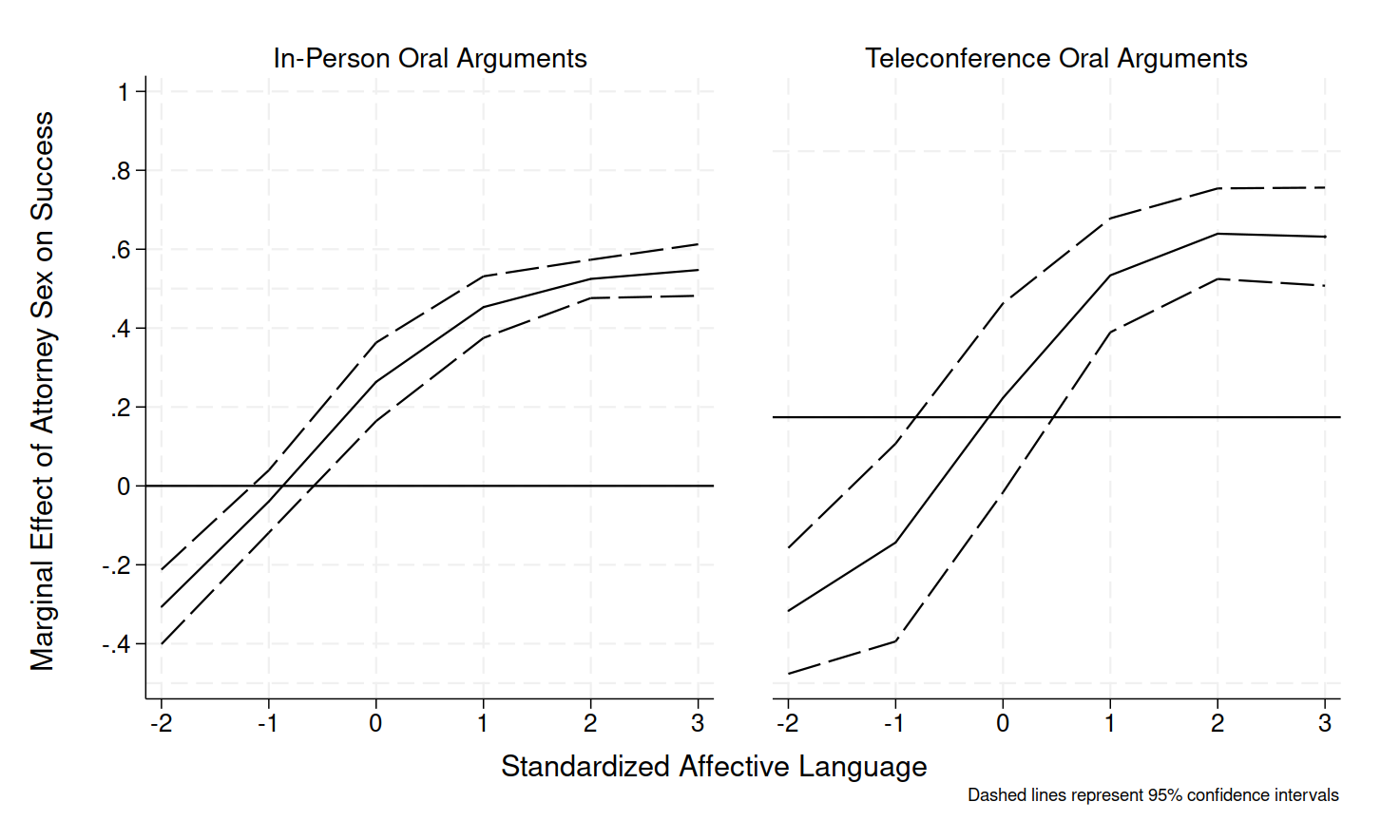 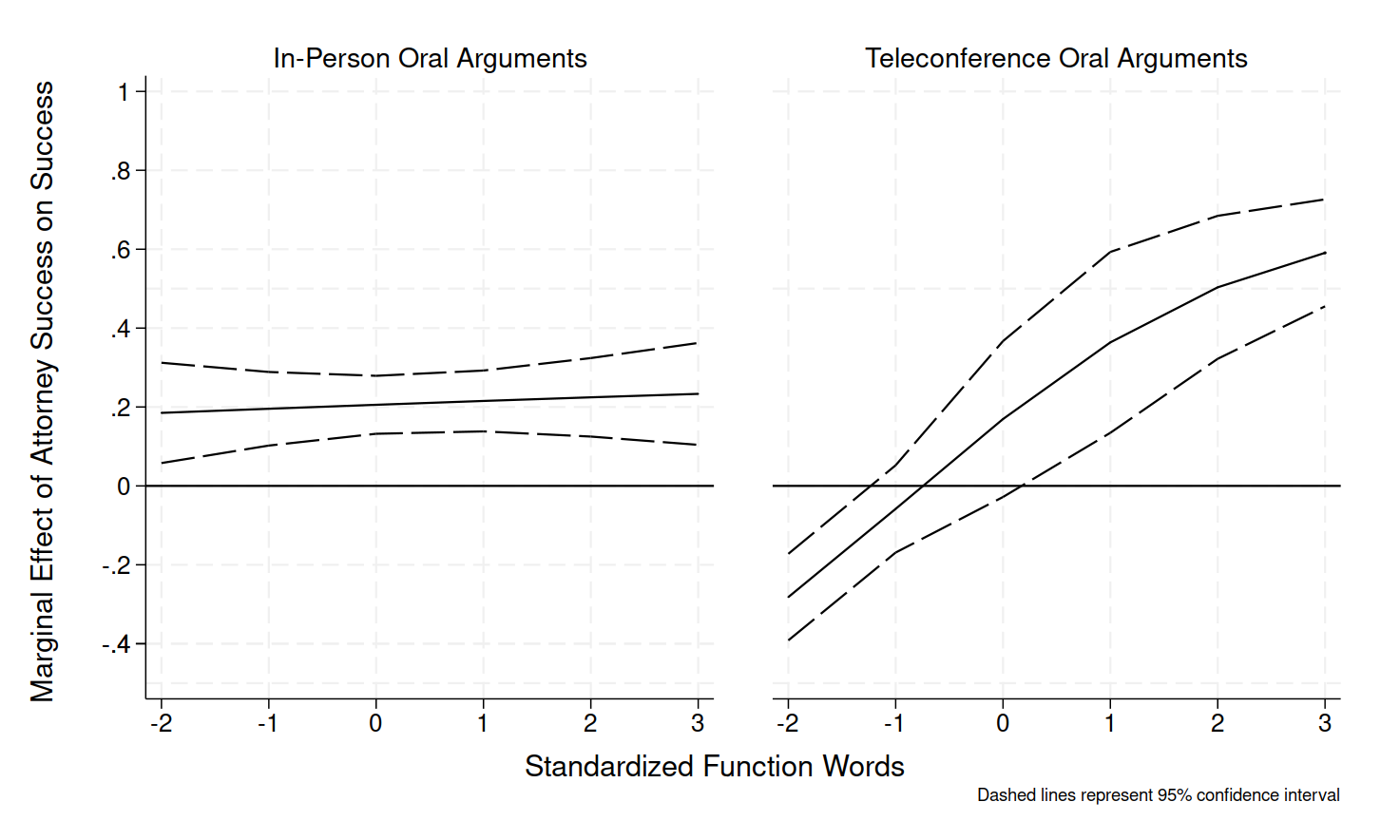 Consolidated ModelI run a model with both in-person and teleconference arguments included. This model differs from that in Table 4 in two ways. First, there is a binary variable marking whether the argument was in-person (0) or teleconference (1). Second, the interaction terms are three-way interactions between attorney sex, affective language (function words) and argument modality. The results are presented in Table A2. The subsequent interactions are presented in Figure A1, which closely mirror those presented in Figures 1 and 2.Table A1. Alternative specificationsTable A2. Predictors of attorney success consolidated model 	Standard errors clustered on justice p < 0.05, ∗∗ p < 0.01, ∗∗∗ p < 0.001Table 4 With Issue Area VariablesI exclude criminal procedure. The private action issue area has no observations in my data.Table A3. Table 1 models with issue area variables displayedStandard errors clustered on justice ∗ p < 0.05, ∗∗ p < 0.01, ∗∗∗ p < 0.001